Anmeldung zur Jugendfreizeit 2022Hiermit melde ich unsere Tochter / unseren Sohn an.Name: ………………………………………………………………………………………………………………………….   Alter: …………………………………………………………………………………………………………………………….Anschrift: ………………………………………………………………………………………………………………………Telefon: ……………………………………………………………………………………………………………………….Unterschrift: …………………………………………………………………………………………………………………  Die Kosten in Höhe von 240,- Euro / 290,- Euro haben wir auf das Vereinskonto der NOSPA überwiesen.IBAN: DE18 2175 0000 0030 0281 87BIC: NOLADE21NOS     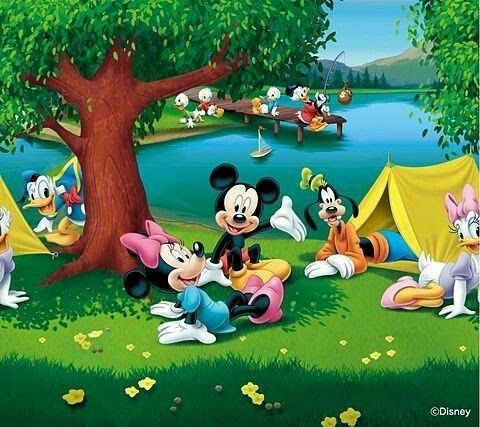 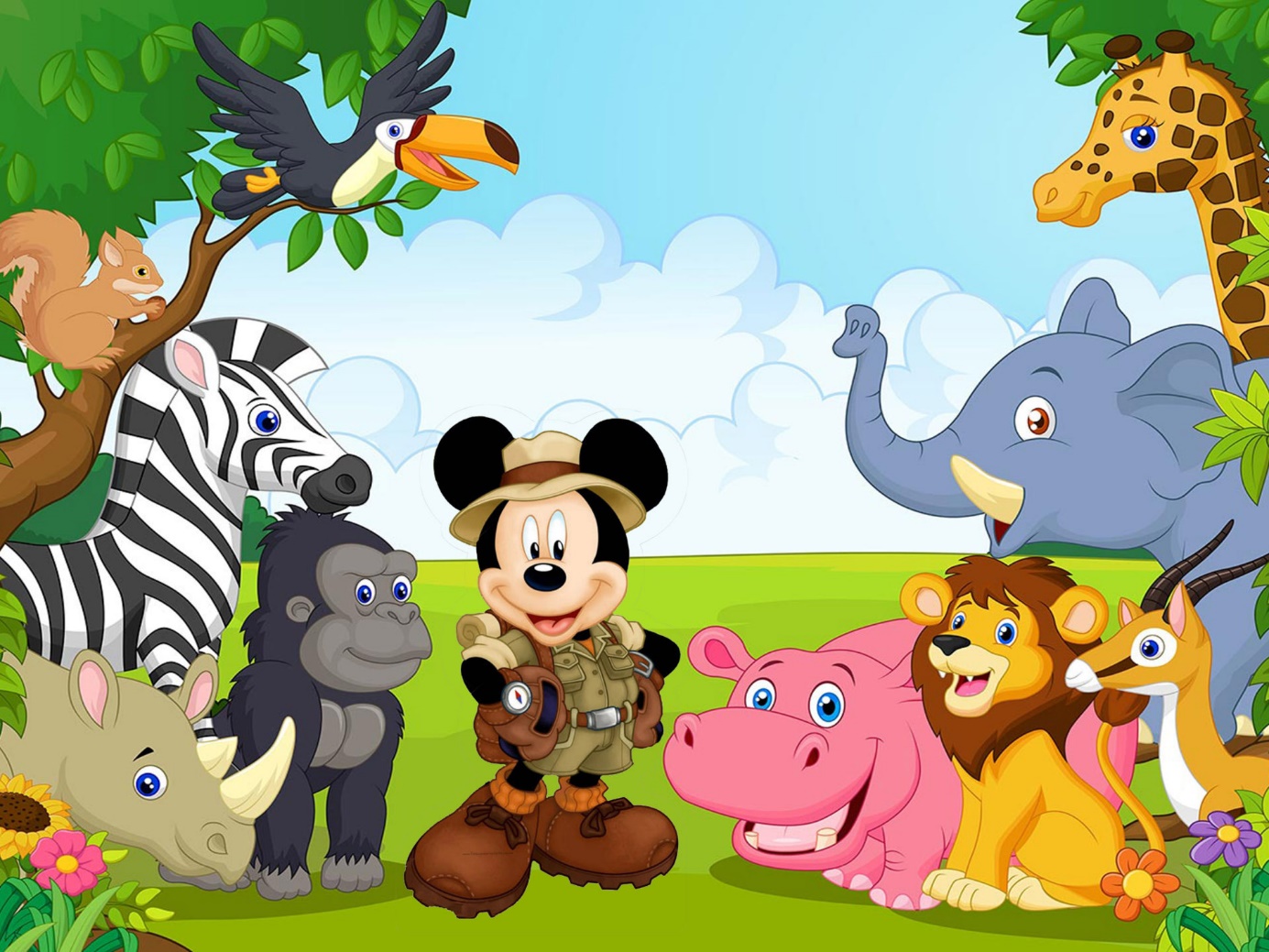 Im Kostenbeitrag sind enthalten:(Pro Kind 240,- Euro Vereinsmitglieder, Kinder die nicht im Verein sind 290,- Euro.)7 Übernachtungen in der Jugendherberge, dieses Mal in Rotenburg.Vollverpflegung (3 Mahlzeiten am Tag/incl. Lunchpaket)Programm: Es gibt schon die eine oder andere Idee, die wir dann mit euch zusammen entscheiden.Es wird auf jeden Fall wieder die Kanutour dabei sein. Die musste ich anmelden, da in der Zeit sehr viele Klassenfahrten sind und die Kanus meist alle weg sind.Anmeldung bis zum 24.Juni 2022Bitte die Anmeldungen dann bei mir oder in der Geschäftsstelle abgeben.Wir freuen uns riesig auf Euch und hoffen nur noch das der Wettergott gnädig ist.Also bis bald eure Jugendwartin Carmen Gutsche mit Reiner und Eva als wunderbare Unterstützung